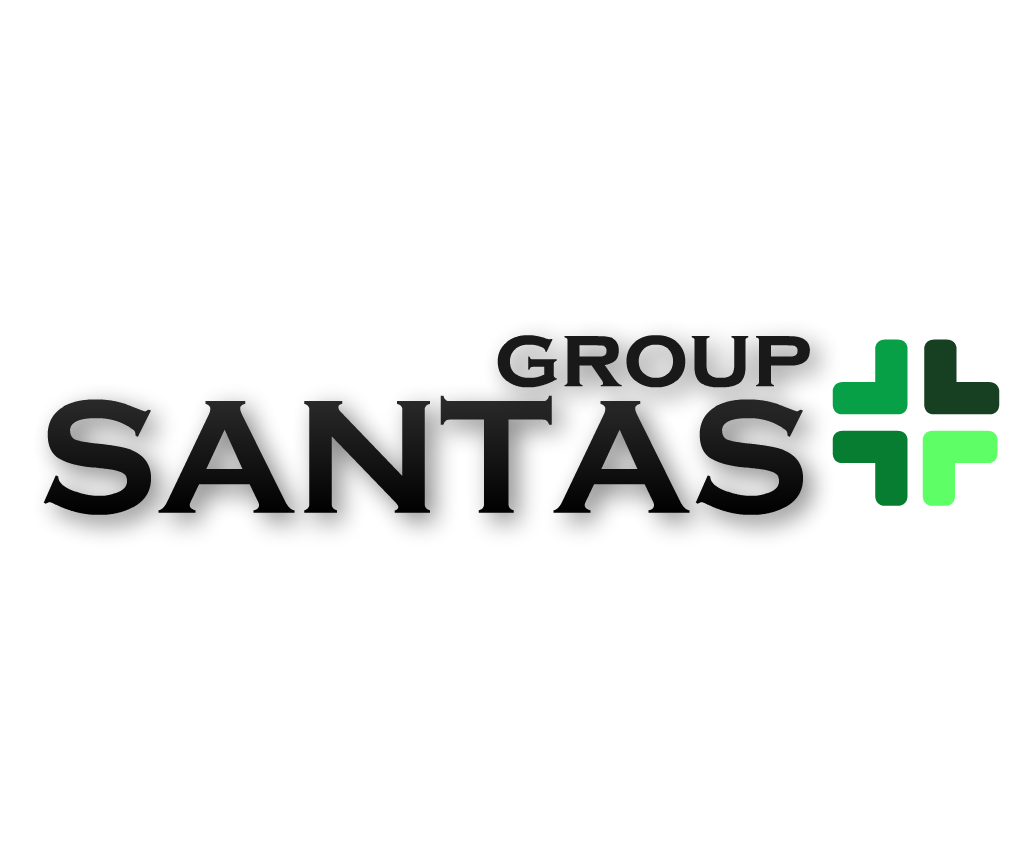 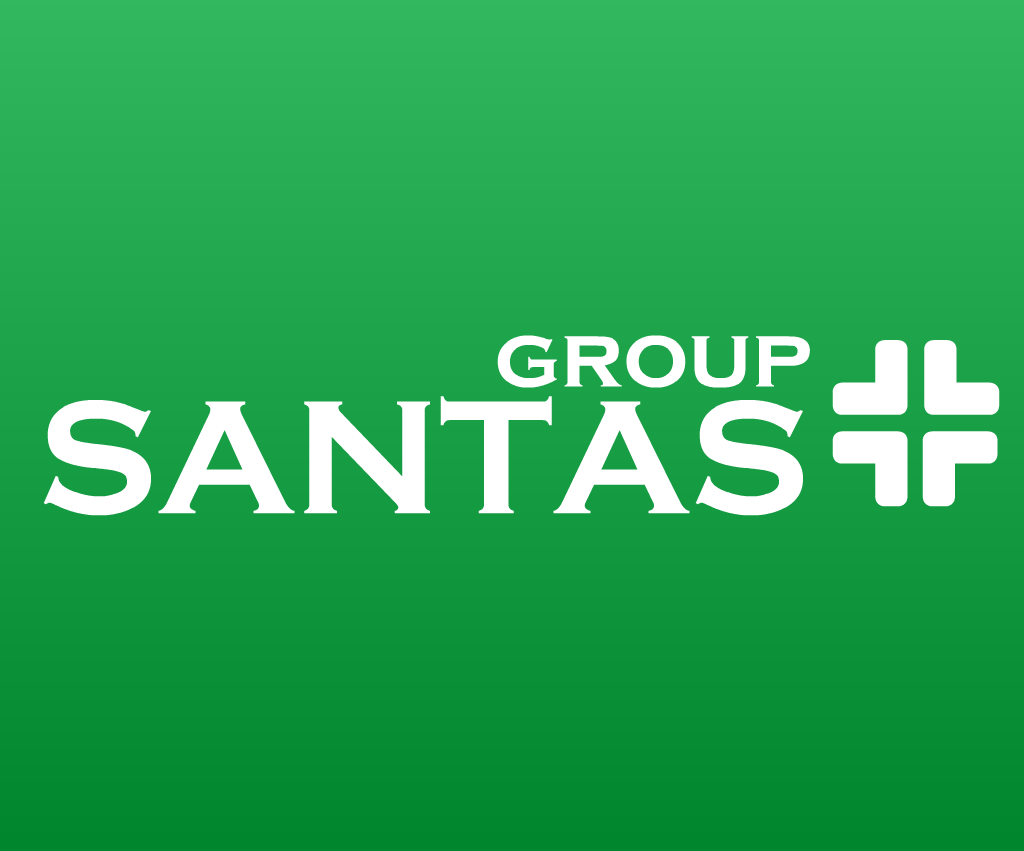 СТОЛ ДЛЯ БЕЛЬЯ (СКЛАДНОЙ) С-1260Стол изготовлен из нержавеющей стали. Предназначен для сортировки белья в помещениях прачечныхТехнические характеристикиТехнические характеристикиНаименование показателя, единица измеренияНаименование показателя, единица измеренияС-1260Габаритные размеры, мм, не болеедлина1215Габаритные размеры, мм, не болееширина590Габаритные размеры, мм, не болеевысота840Масса, кг, не болееМасса, кг, не более20Срок службы, лет, не менееСрок службы, лет, не менее8